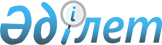 О пеpеименовании Казахского госудаpственного унивеpситета им. С.М. КиpоваПостановление Кабинета Министpов Казахской ССР от 23 октябpя 1991 г. N 629



        Кабинет Министров Казахской ССР постановляет:




        Принять предложение коллектива Казахского государственного




университета, согласованное с Министерством народного образования
Казахской ССР и Академией наук Казахской ССР, о переименовании
Казахского государственного университета имени С.М. Кирова и
присвоении ему имени Аль-Фараби - великого философа,
ученого-энциклопедиста и впредь именовать его - Казахский 
государственный университет имени Аль-Фараби.

    Премьер-министр
     Казахской ССР
   
  
      
      


					© 2012. РГП на ПХВ «Институт законодательства и правовой информации Республики Казахстан» Министерства юстиции Республики Казахстан
				